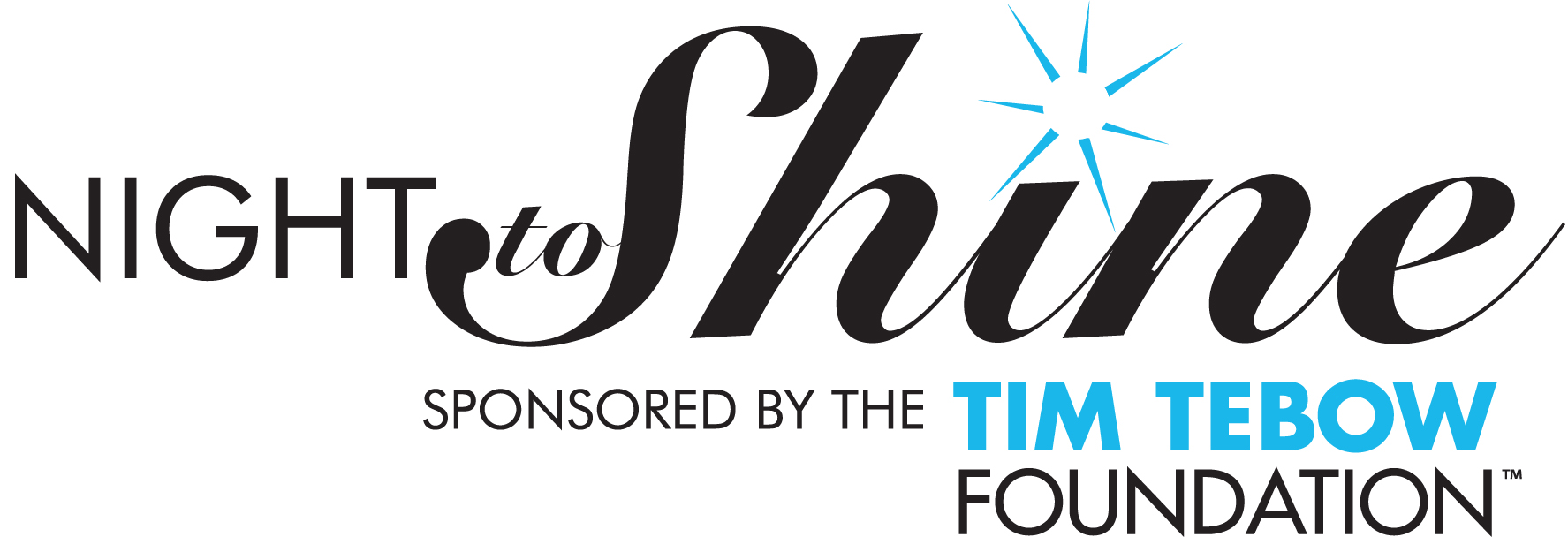 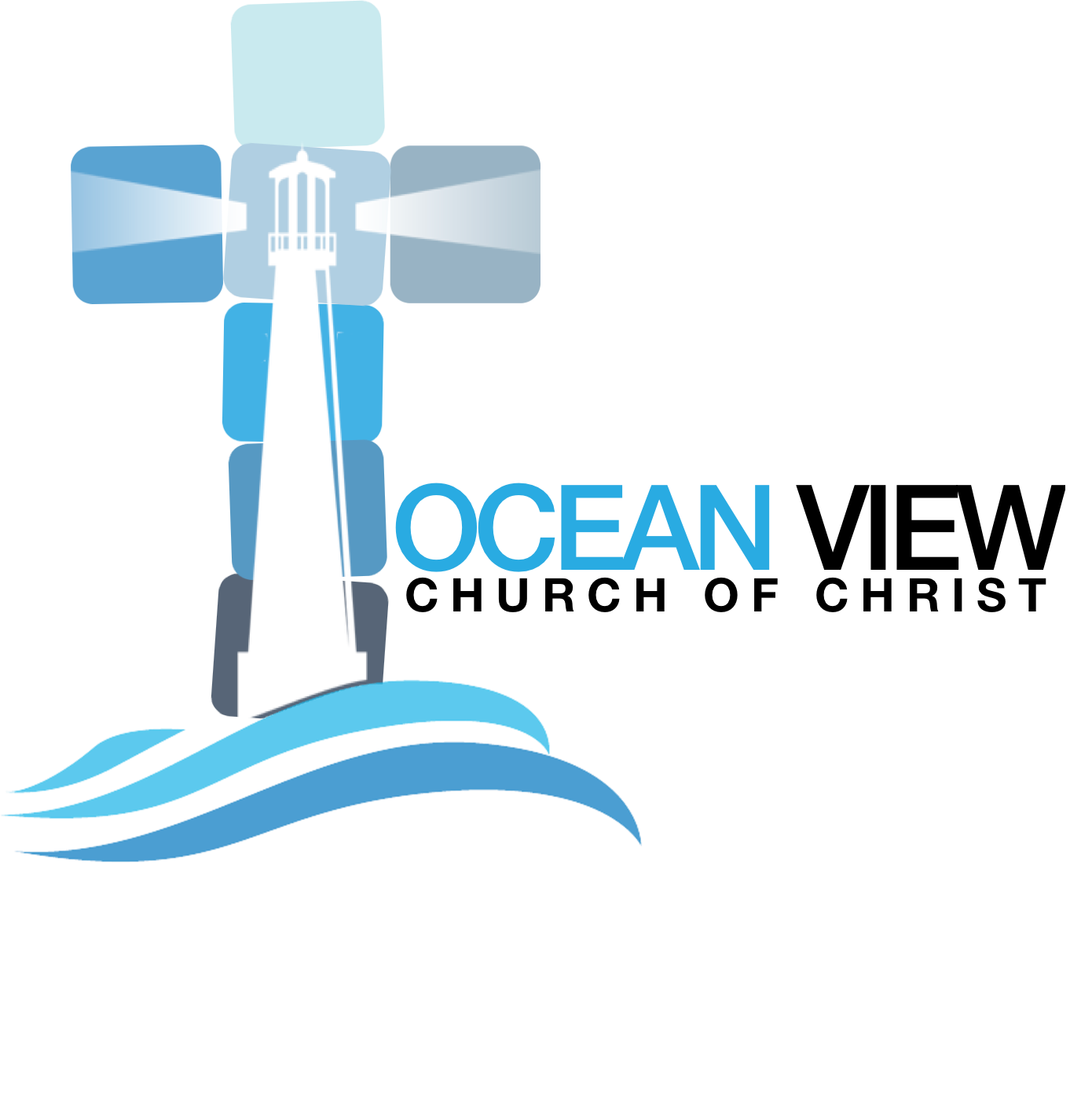 Greetings,The Ocean View Church of Christ is so proud to once again be an official host church for the 2021 Night to Shine, sponsored by the Tim Tebow Foundation.  Night to Shine is an unforgettable prom night experience, centered on God’s love, for people with special needs, ages 14 and older. This year’s event, which will take place on February 12, 2021, will be a unique virtual event.During a time when so many people have been left feeling alone or alienated we feel it is more important than ever  to honor our local community of people with special needs, ensuring that they know they are valued and they are loved. It is important to note that due to the global circumstances of the COVID-19 pandemic, and the safety of every honored guest with special needs as a top priority, Night to Shine 2021 will be an unforgettable virtual experience. This unique virtual event will be complete with all of the treasured prom elements, as every guest will get to enjoy music, dancing, prom favors, messages from special guests…all leading up to the moment when each guest is crowned king or queen of the prom.Honestly, we are still trying to figure out exactly what this is going to look like, however, there are some things we do know.   We still need you to register.  It is vital that we receive a good email address for you this year.  Please print clearly so that we can get you all the online info. you will need.   In order to register, we need you to fill out the enclosed information packet and return it to:Ocean View Church of ChristAttention Night to Shine55 West AvenueOcean View, DE.  19970Or you can register online by going to www.ccovde.org/night-to-shine.  2.  We will still be providing every guest a free box full of everything you will need to have a great        night.  This will include your crown/tiara, a bunch of freebies, flowers, etc.  In order to receive a box,     we need you to register.3.  We are most excited about the new “SHINE THRU PARADE” on Wednesday night February 10, at 6:00PM. We ask that all guests be driven to Lord Baltimore School.  From there, all cars with guests will be escorted through town to the church by the local police and fire departments. Paparazzi will be there cheering and taking your picture, and you all will be given a free party box. We hope you can join us.If you have more questions you can contact us at (302) 539-7468 or you can go to our website www.ccovde.org.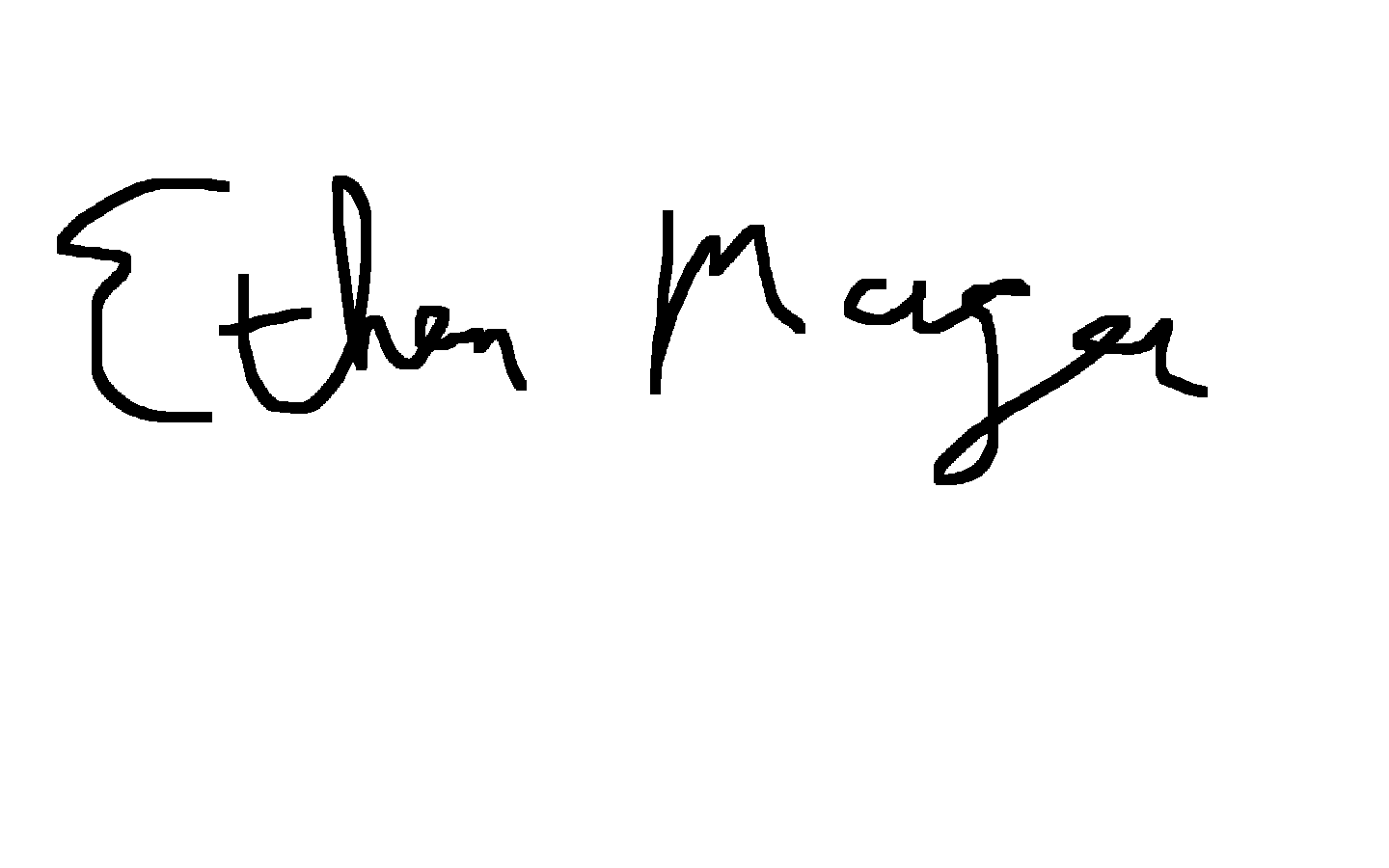 Anticipating a great night,Ethan MageeOcean View Church of Christethan@ccovde.org